The Roving DJ LLC. CONTRACT AGREEMENT(405) 822-3270www.therovingdj.comName: ____________________________________________Address: ___________________________________________Referred by: ______________________________Date: __________________Home/Work Phone: ____________________________Date of Event: _______________ Hours of Event: ____________________Total Hours Contracted: __________________Name and Address of Event Location _____________________________________________________________________________Event InformationApprox. Number of Guests: ____________   Majority of Ages: ___________Age Range of Guests: ________________    Emcee Duties? Yes / NoLighting System?  Yes / NoCheck the following: Dinner Music (  )Rap/Hip Hop (  )Motown (  )Rock (  )Rave (  )Country (  )Disco/Funk (  )Big Band (  )Top 40 (  )Other (  )(Please Enclose Additional Requests) __________________________________________________________________________________________________________________________________________________________________________________________________________________________________________DJ Dinner Included? Yes / NoDJ Attire: (Dressy) _______ (Casual) _______ (Relaxed) _______Total Contract Price (# of hours @ $150.00 an hour):  $ _________*Deposit (to assure date/time):  $ 100.00Remaining Balance (Total): $ __________Remaining Balance Due Date (Event Date):  _________*Non-refundable deposit must be received in order to guarantee date.CANCELLATION OR ANY CHANGES MUST BE MADE IN WRITING!  If entertainer is unable to perform due to “Acts of God” or causes which cannot be anticipated, a full refund or new reservation date will be offered.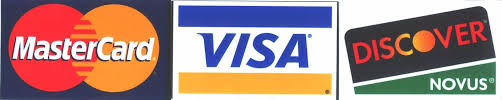 Make all checks out to:The Roving DJ_______________________________       __________________Clients Signature                                              Date _______________________________      ___________________The Roving DJ (Ben Cobb)                              DateThank You